Проєкт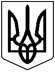 УКРАЇНАЗАСТАВНІВСЬКА МІСЬКА РАДА ЧЕРНІВЕЦЬКОЇ ОБЛАСТІ_____ СЕСІЯ VIІІ СКЛИКАННЯРІШЕННЯ№ _____________від ____________ 2024 року	                                                               м. ЗаставнаПро безоплатну передачу матеріальних цінностейкомунальної власності територіальної громади шостому відділу Чернівецького районного ТЦК та СП Керуючись п. 31 ст. 26 Закону України «Про місцеве самоврядування в Україні», п. 1,2, 4 ст. 6 Закону України «Про передачу, примусове відчуження або вилучення майна в умовах правового режиму воєнного чи надзвичайного стану», рішенням  XXXV сесії Заставнівської міської ради від 04.05.2023 року №532/35-2023 «Про затвердження Програми сприяння підвищенню ефективності діяльності шостого відділу (м. Заставна) Чернівецького районного територіального центру комплектування та соціальної підтримки на 2023 рік» (зі змінами), міська рада ВИРІШИЛА:Утворити комісію для безоплатної передачі матеріальних цінностей комунальної власності територіальної громади з балансу Заставнівської міської ради шостому відділу (м. Заставна) Чернівецького районного територіального центру комплектування та соціальної підтримки, у наступному складі:Голова комісії: Міський голова – Василь РАДИШ;Члени комісії:Начальник відділу бухгалтерського обліку та звітності – Оксана МИХАЙЛЮК;Начальник відділу правової та організаційної роботи – Андрій ТКАЧ;Головний спеціаліст бухгалтерського обліку та звітності – Світлана ГУЛЬКО;Начальник шостого відділу Чернівецького районного ТЦК та СП – Сергій МЕЛЬНИК.Безоплатно передати матеріальні цінності комунальної власності територіальної громади з балансу Заставнівської міської ради шостому відділу Чернівецького районного територіального центру комплектування та соціальної підтримки, згідно акту приймання – передачі матеріальних цінностей. Затвердити акт приймання – передачі матеріальних цінностей у сумі 64000,00 (Шістдесят чотири тисячі гривень 00 копійок), що безоплатно передається з балансу Заставнівської міської ради шостому відділу  Чернівецького районного територіального центру комплектування та соціальної підтримки (Акт приймання – передачі матеріальних цінностей додається).Заставнівській міській раді внести відповідні зміни до бухгалтерського обліку з врахуванням п.2 цього рішення.Контроль за виконанням рішення покласти на постійну комісію міської ради з питань соціально-економічного розвитку, бюджету, фінансів, цін, інвестицій, підприємництва та регуляторної політики.Міський голова                                                                     Василь РАДИШПерелік погоджувальних підписів проєкту рішенняПро безоплатну передачу матеріальних цінностей комунальної власності територіальної громади шостому відділу Чернівецького районного ТЦК та СПВиконавець:Начальник відділу бухгалтерського обліку та звітності-головний бухгалтер_______________Оксана МИХАЙЛЮКПогоджено:Секретар ради_______________Руслан ЛЕВАНІНКеруюча справами (секретар)виконавчого комітету_______________Лілія ГАНЯКНачальник фінансового відділу_______________Світлана БУЙНОВСЬКАНачальник відділу правової та організаційної роботи_______________Андрій ТКАЧНачальник шостого відділу Чернівецького районного ТЦК та СП_______________Сергій МЕЛЬНИКГолова постійна комісія міської ради з питаньсоціально-економічного розвитку, бюджету, фінансів, цін, інвестицій, підприємництва та регуляторної політики_______________Людмила Пацарнюк